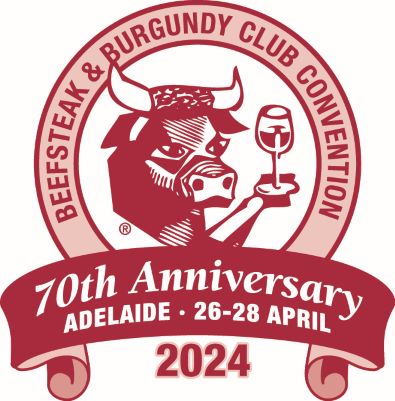 BEEFSTEAK AND BURGUNDY CLUB2024 CONVENTIONADELAIDEREGISTRATION FORMBy submitting this form you agree and note that:You authorize your name and club information and any photos of you at convention events to be shared with convention attendees and in the B&B News. Your contact details will be held in accord with the principles of the national Privacy Act (1988);You will pay the Registration Fee by the means and date(s) in the convention information provided on the B&B website and in any communications to B&B members;The fee for each masterclass that you attend is to be included along with your registration payment; there is no admittance without payment having been made;While every effort will be made to accommodate delegates who only drink white wines, the host clubs will not be able to accommodate delegates who can only, or choose to, drink only the one style, such as sparkling.FIRST REGISTRANTNAMETitle 		First Name			SurnamePreferred Name on Badge Email address					PhoneMember of which B&B Club?Tick which of the following apply:Ordinary MemberLife MemberCommittee Member				Position heldFirst Convention AttendedAccommodation (tick which applies)Using the Convention accommodation link to arrange accommodationOrganising own accommodationDon’t need to organise accommodationAttending a masterclass (Add $60 for each attended). Indicate which ones:Riesling				Barossa Wines			McLaren Vale RedsAny Dietary requirements?Any Accessibility requirements?Wish to express an interest in an organized B&B tour to a nearby winery region on the Monday 29 April YES		NOSECOND REGISTRANTSpouse/Partner of the First registrant:	YES		NONAMETitle 		First Name			SurnamePreferred Name on BadgeEmail address					PhoneMember of which B&B Club?Tick which of the following apply:Ordinary MemberLife MemberCommittee Member				Position heldFirst Convention AttendedAccommodation (tick which applies if different from the first registrant)Using the Convention accommodation link to arrange accommodationOrganising own accommodationDon’t need to organise accommodationAttending a masterclass (Add $60 for each attended). Indicate which ones:Riesling				Barossa Wines			McLaren Vale RedsAny Dietary requirements?Any Accessibility requirements?Wish to express an interest in an organized B&B tour to a nearby winery region on the Monday 29 AprilYES		NOSUBMIT